Sintezės inertinėje ar specialioje atmosferoje įranga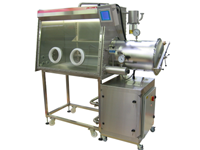 Gamintojas: ConceptModelis: Jacomex GP T-2Tyrimo metodas: Didelio efektyvumo kamera su integruota dujų valymo sistema darbui su medžiagomis, kurios jautrios orui ir drėgmeiKontaktinis asmuo:Prof. habil. dr. Aivaras Kareivaaivaras.kareiva@chf.vu.lttel. nr. 2193110kab. nr. 239Prof. habil. dr. Adulfas Abrutisadulfas.abrutis@chf.vu.lttel. nr. 2193173, 2193171kab. nr. 203, 3Paslaugos vykdytojas:Doc. dr. ValentinaPlaušinaitienėvalentina.plausinaitiene@chf.vu.lt tel. nr. 2193171kab. nr. 3Kaina: Viena valanda sausoje (1ppm) bedeguonėje (<1ppm) atmosferoje – 100 Lt / 28,96 €